"25 қазан Республика күні" мерекесіне орай "Ақ ниет" мектеп - интернатында "Мәңгілік жаса, қыран елім Қазақстаным" атты мерекелік концерт ұйымдастырылды.
Бұл күн – ата-бабамыз аңсаған арманның жүзеге асқан, елімізге еркіндік сыйлаған Ұлы күн. Осындай маңызы бар тарихи думанда еліміздің туы асқақтап, келешегі өркейе берсін.
Сіздерге мықты денсаулық, отбасыларыңызға бақыт, сәтті күндер, зор жетістіктер тілейміз!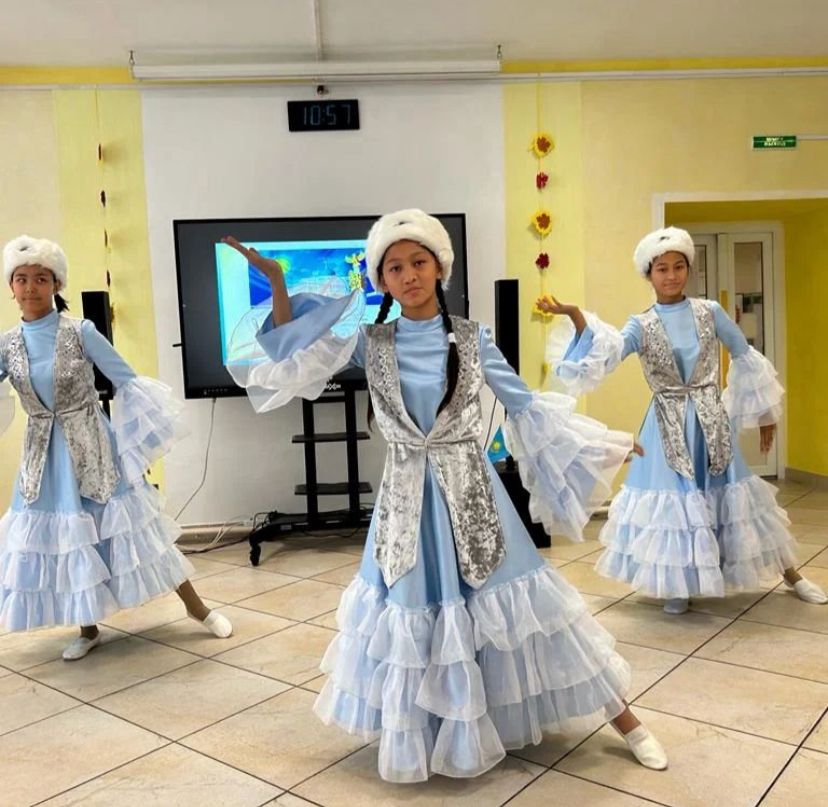 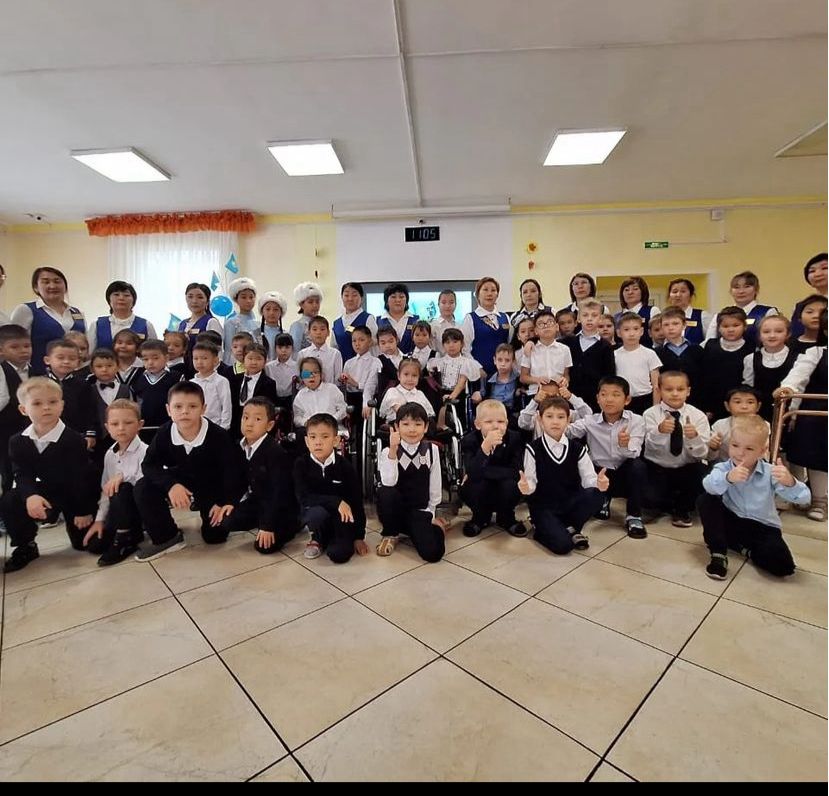 